        ПОСТАНОВЛЕНИЕ                                                                    	             КАРАР«02.»12.2014 г.                                                                                                          № 575_                                                                      Об организации площадок для использования пиротехнических изделий на территории Кайбицкого муниципального района.В целях обеспечения пожарной безопасности жизни и здоровья граждан, имущества физических и юридических лиц, государственного и муниципального имущества в период новогодних праздничных мероприятий и установлением  с 15 декабря 2014 года по 10 января 2015 года особого противопожарного режима на территории Республики Татарстан                                              ПОСТАНОВЛЯЮ:        1.На период действия особого противопожарного режима запретить на территории Кайбицкого муниципального района использование пиротехнических изделий на территориях:         -расположенных в пределах . от границ объектов промышленности, транспортной инфраструктуры, топливно-энергетического комплекса.         -расположенных в пределах  от границ объектов жилищно-коммунального хозяйства, сельского хозяйства, объектов с массовым пребыванием людей.        2.Предложить межрайонному отделу надзорной деятельности по Апастовскому и Кайбицкому муниципальным районам УНД и ПРГУ МЧС России по РТ и  Отделению МВД России по Кайбицкому району  принять участие в проведении мероприятий по контролю за соблюдением организациями и гражданами  мер пожарной безопасности при применении пиротехнических изделий, в том числе за соблюдением вводимых запретов.        3.Организовать место использования пиротехнических изделий на территории проведения праздника «Сабантуй» Большекайбицкого сельского поселения, на расстоянии . от с.Б.Кайбицы.        4.Рекомендовать Главам сельских поселений Кайбицкого муниципального района организовать место использования пиротехнических изделий на территории поселений с соблюдением вышеизложенных требований.          5.Места использования пиротехнических изделий очистить от снега, установить на них стенды с правилами использования пиротехнических изделий, обеспечить площадки первичными средствами пожаротушения, назначить ответственных за данные площадки и соблюдение мер пожарной безопасности.          6.Контроль за исполнением настоящего постановления возложить на начальника межрайонного отдела ОНД по Апастовскому и Кайбицкому муниципальным районам Валиева И.И.    А.Н. МакаровРЕСПУБЛИКА ТАТАРСТАНРУКОВОДИТЕЛЬИСПОЛНИТЕЛЬНОГО КОМИТЕТАКАЙБИЦКОГОМУНИЦИПАЛЬНОГО РАЙОНА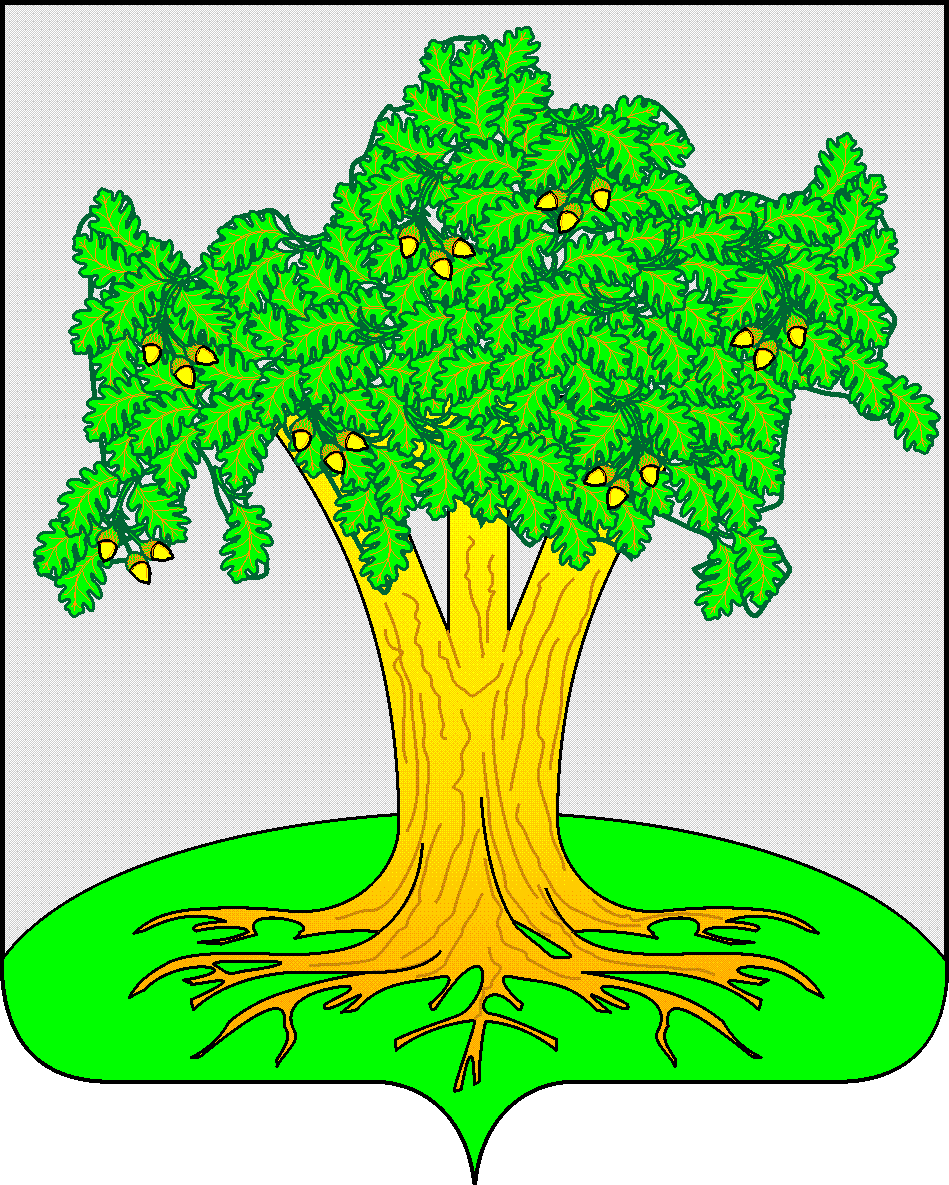 ТАТАРСТАН РЕСПУБЛИКАСЫКАЙБЫЧМУНИЦИПАЛЬ РАЙОНЫ БАШКАРМА КОМИТЕТЫ ҖИТӘКЧЕСЕ